Készüljünk fel az egységes csomagolásra!Dohányzásmentes Világnap – 2016. május 31.Minden év május 31-én a Egészségügyi Világszervezet (továbbiakban:WHO) és partnerei a Dohányzásmentes Világnap (WNTD) segítségével kívánják felhívni a figyelmet a dohányzás okozta egészségügyi kockázatokra, valamint a dohánytermékek fogyasztásának visszaszorítását elősegítő beavatkozások szorgalmazására.Az idén a WHO és a szervezet Dohányzás-ellenőrzési Keretegyezményének (WHO FCTC) Titkársága felhívja az egyes országok figyelmét a dohánytermékek egységes csomagolásának bevezetésére való felkészülésre.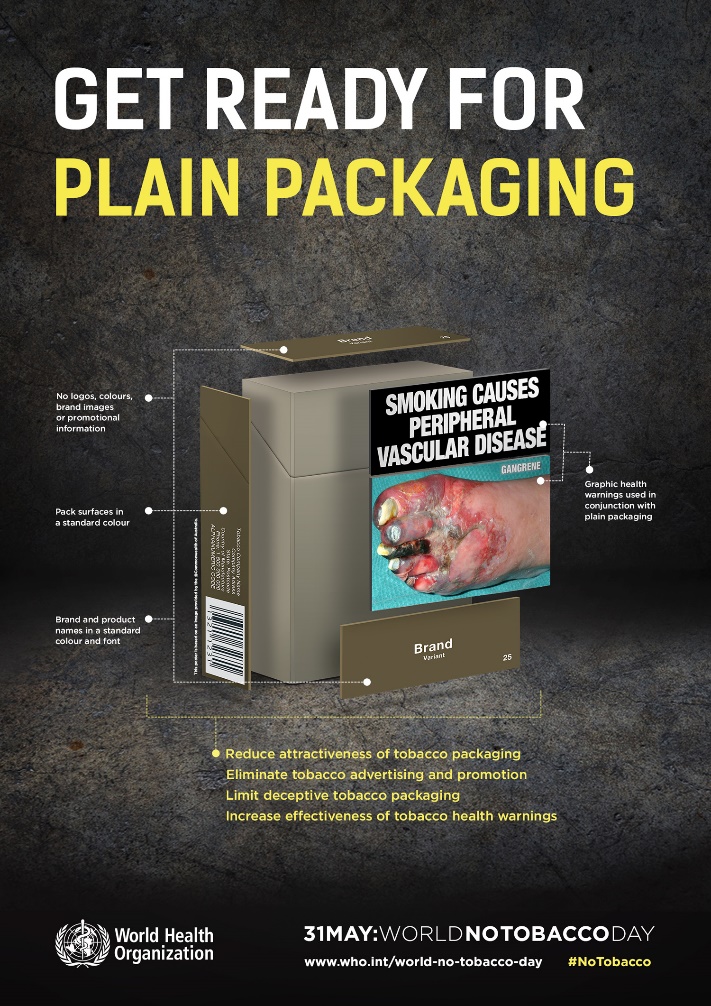 WHO poszter: http://www.who.int/campaigns/no-tobacco-day/2016/posters/en/A dohánytermékek egységes csomagolása olyan intézkedésekre utal, amelyek - a szabványos színnel és betűtípussal megjelenített márkaneveken és termékneveken kívül - a csomagoláson minden logó, szín, márka imázs vagy promóciós információ alkalmazását korlátozzák vagy tiltják.Az egységes csomagolás egy olyan keresletcsökkentő intézkedés, amely amellett, hogy csökkenti a dohánytermékek vonzerejét, megakadályozza, hogy a dohánytermékek csomagolását reklámok és promóciók formájában is felhasználják, valamint korlátozza a csomagolás és címkézés során használt megtévesztő trükkök alkalmazását, továbbá növeli az egészségvédő figyelmeztetések hatékonyságát.A WHO FCTC 11. és 13. cikkeihez tartozó irányelvek javasolják a Részes Felek számára, hogy fontolják meg az egységes csomagolás bevezetését.Az egységes csomagolás olyan más intézkedésekből építkezik, amelyek részei a dohányzás-ellenőrzési politika átfogó és multiszektoriális megközelítésének. A politikai szereplők, a civil társadalom és a közvélemény fontos szereplői annak a folyamatnak, ami biztosítja, hogy a kormányok elfogadják az egységes csomagolás bevezetését.Tények az egységes csomagolásrólAz egységes csomagolás bevezetése iránti érdeklődés folyamatosan növekszik a világon:2012. decemberében Ausztrália volt az első ország a világon, ahol teljes mértékben végrehajtották az egységes csomagolás bevezetését.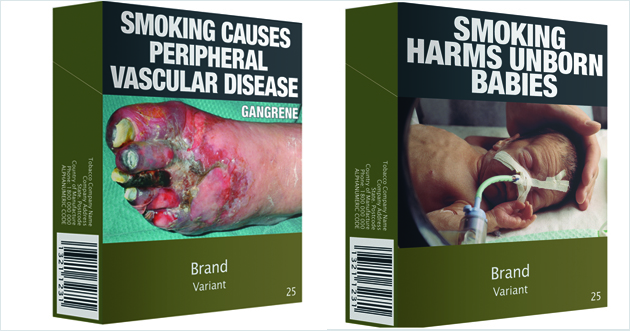 Ausztrál csomagolásAz Európai Unió területén Írország lesz az első olyan ország, ahol hatályba helyeznek az egységes csomagolásra vonatkozó szabályozásokat. Írországban 2016. május 20-tól a dohánytermékek csak egységes csomagolásban gyárthatók, egy év átmeneti időszak biztosítása mellett 2017. május 20-tól pedig csak egységes csomagolásban forgalmazhatóak.Az Egyesült Királyság és Franciaország szintén lépéseket tett annak érdekében, hogy 2016 májusában végrehajtsák a dohánytermékek egységes csomagolásának bevezetését. Az Egyesült Királyságban a felhatalmazó jogszabályt a Parlament 2014 márciusában elfogadta. A tervezett végrehajtási rendeletet júniusban hozták nyilvánosságra, az ezzel kapcsolatos konzultáció 2014 augusztusában ért véget.Más országok is - köztük Új-Zéland, Norvégia, Törökország, Dél-Afrika és India - jelezték, hogy tervezik bevezetni az egységes csomagolásokat. Új-Zélandon 2014 februárjában terjesztették a parlament elé az erre vonatkozó törvényjavaslatot.MagyarországA dohánytermékek előállításáról, forgalomba hozataláról és ellenőrzéséről, a kombinált figyelmeztetésekről, valamint az egészségvédelmi bírság alkalmazásának részletes szabályairól szóló 39/2013. (II. 14.) Korm. rendelet tartalmazza az egységes csomagolás bevezetéséhez szükséges tartalmi elemeket, így egységes megjelenéssel kerülnek forgalomba hozatalra a cigaretta és a cigarettadohány termékek.Az átmeneti időt követően a cigaretta és a cigarettadohány minden csomagolási egysége és minden gyűjtőcsomagja (dobozok, tasakok) csak meghatározott formájú, méretű és színű lehet. A külső és belső felülete nem tartalmazhat semmilyen díszítő elemet. Kizárólag a márkanevet vagy a vállalat, vállalkozás nevét és a dohánytermék típusának megjelölését tartalmazhatja a csomagolás, de csak meghatározott módon (az előírt betűtípus, méret, szín, feltüntetés helye szerint) és semmilyen módon nem takarhatja el az egészségvédő figyelmeztetéseket.Magyarországon dohánytermék-kiskereskedelem kizárólag a nemzeti dohányboltokban folytatható, ennek az intézkedésnek a hatékonyságát is nagyban növelné az egységes csomagolás bevezetése. Az egységes csomagolás bevezetésével a cigaretta és a cigarettadohány nem lesz csábító többé, ami különösen a fiatalok egészségének védelme szempontjából kiemelendő. Az egységes csomagolás – ha nem “csábító" – a fogyasztóval szemben sem fejt ki olyan hatást, amely a kipróbálás irányába vagy újabb termék vásárlására ösztönzi.Továbbá, a cigaretták “csábító” jellege nemcsak a nemzeti dohányboltokban, de az otthonokban, összejöveteleken, utcán (akár a nyilvános helyeken, akár eldobott hulladék formájában) is kifejtik hatásukat, ez is ismert marketing-felülete a „dohányzás reklámozásának”.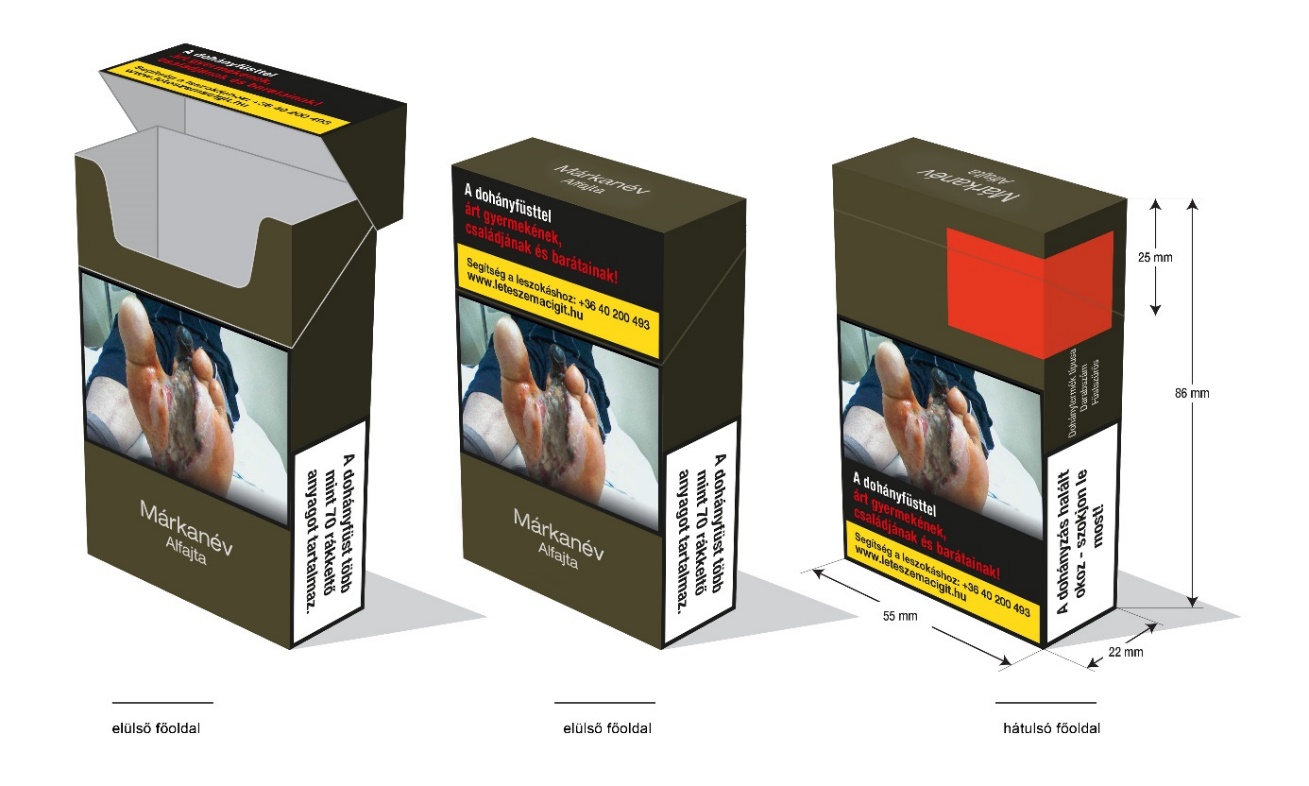 A 2016. évi WNTD kampány céljairólA 2016. évi Dohányzásmentes Világnap céljai:Az egységes csomagolás váljon részévé az átfogó, multiszektoriális dohányzás visszaszorításnak.Segíteni a tagállamokat szakpolitikák kidolgozásában és az egységes csomagolás világszintű elterjesztésében informatív, vonzó és meggyőző információk segítségével.Ösztönözni a tagállamokat, hogy megerősítsék a csomagolási és címkézési intézkedéseket, és a reklámozásra, promócióra és szponzorálásra irányuló korlátozásokat, mert ezek az egységes csomagolás lépésről lépésre történő bevezetésének irányába hatnak.Támogatni a tagállamok és a civil társadalom azon törekvéseit, amelyek megakadályozzák a dohányiparnak - az egységes csomagolás bevezetését célzó - politikai folyamatokba történő beavatkozását.További információ:WHO honlapokon angolul:Tények a dohányzásról: 
http://www.who.int/entity/mediacentre/factsheets/fs339/en/index.htmlTobacco Free Initiative: 
http://www.wpro.who.int/entity/tobacco/en/index.htmlWHO Dohányzás-ellenőrzési Keretegyezmény : 
http://www.who.int/entity/fctc/en/index.htmlDohányzás Fókuszpont honlapján magyarul:http://www.fokuszpont.dohanyzasvisszaszoritasa.hu/hu/content/dohanyzasmentes-vilagnapDemjén TiborDohányzás FókuszpontNemzeti Egészségfejlesztési IntézetE-mail: tibor.demjen@gmail.comHonlap: Lakosság: http://www.egeszseg.hu/Szakértők: http://www.dohanyzasvisszaszoritasa.hu/index.html